2019UIT-R***	Commissions d'études des radiocommunications, groupes de travail et groupes d'action: période proposée: janvier-décembreUIT-T***	Réunions des Commissions d'études de la normalisation des télécommunications et ateliers sur la normalisation: périodes proposées: janvier-juillet et septembre-décembreGTC	Groupes de travail du Conseil: 28 janvier – 1er févrierRPC19-2	Réunion de préparation à la Conférence: 18-28 févrierEG-D 482	Groupe d'experts du Conseil sur la Décision 482: 28 février – 1er marsRRB19.1	Comité du Règlement des radiocommunications: 18-22 marsRDF-ARB	Forum régional de développement pour les États arabes: 19 marsUIT-D	Commissions d'études du développement des télécommunications: 18-29 marsGCDT	Groupe consultatif pour le développement des télécommunications: 3-5 avrilGCR	Groupe consultatif des radiocommunications: 15-17 avrilLes jeunes filles	Journée internationale des jeunes filles dans le secteur des TIC: 
dans le secteur des TIC 	25 avrilSommet IA	Sommet mondial sur l'intelligence artificielle au service du bien social: 28-31 maiForum du SMSI	Forum du Sommet mondial sur la société de l'information: 8-12 avrilRDF-EUR	Forum régional de développement pour l'Europe: 6 maiWTISD	Journée mondiale des télécommunications et de la société de 	l'information: 17 maiEG-D 482	Groupe d'experts du Conseil sur la Décision 482: 6-7 juinC-19	Session de 2019 du Conseil: 10-20 juinRRB19.2*	Comité du Règlement des radiocommunications: 5-12 juilletGSR	Colloque mondial des régulateurs: 9-12 juilletRDF-ASP*	Forum régional de développement pour l'Asie-Pacifique: 29-30 juilletGTC*	Groupes de travail du Conseil: dates proposées: 9-20 septembreITU Telecom World 2019	ITU Telecom World 2019: 9-12 septembreEGH-EGTI*	Réunions du Groupe d'experts sur les indicateurs relatifs à l'utilisation des TIC par les ménages (EGH) et du Groupe d'experts sur les indicateurs des télécommunications/TIC (EGTI): dates proposées: 16-20 septembreGCNT	Groupe consultatif de la normalisation des télécommunications: 23-27 septembreUIT-D*	Groupes du Rapporteur des Commissions d'études du développement des télécommunications: dates proposées: 23 septembre – 18 octobreRDF-AMS	Forum régional de développement pour les Amériques: 30 septembreRDF-CEI	Forum régional de développement pour la CEI: 2-3 octobreRRB19.3*	Comité du Règlement des radiocommunications: 7-11 octobreAR-19	Assemblée des radiocommunications: 21-25 octobreCMR-19	Conférence mondiale des radiocommunications: 28 octobre – 22 novembreRPC23-1	Réunion de préparation à la Conférence: 25-26 novembreKaléidoscope UIT		Conférence Kaléidoscope, UIT: 4-6 décembre 2020UIT-R***	Commissions d'études des radiocommunications, groupes de travail et groupes d'action: période proposée: janvier-décembreUIT-T***	Réunions des Commissions d'études de la normalisation des télécommunications et ateliers sur la normalisation: périodes proposées: janvier-juillet et septembre-décembreWTIS****	Colloque sur les indicateurs des télécommunications/TIC dans le monde: période proposée: janvier-marsGTC*	Groupes de travail du Conseil: dates proposées: 3-14 février ou 10-21 févrierGCNT	Groupe consultatif de la normalisation des télécommunications: 10-14 février et 6-10 juilletRRB20.1***	Comité du Règlement des radiocommunications: période proposée: marsUIT-D*	Commissions d'études du développement des télécommunications: dates proposées: 17-28 févrierGCR***	Groupe consultatif des radiocommunications: période proposée:
mars-avrilGCDT*	Groupe consultatif pour le développement des télécommunications: dates proposées: 24-27 marsForum du SMSI*	Forum du Sommet mondial sur la société de l'information: dates proposées: 30 mars – 3 avrilLes jeunes filles dans le 	Journée internationale des jeunes filles dans le secteur des TIC: secteur des TIC	23 avrilSommet IA*	Sommet mondial sur l'intelligence artificielle au service du bien 
social: dates proposées: 4-8 maiWTISD	Journée mondiale des télécommunications et de la société de l'information: 17 maiGTC*	Groupes de travail du Conseil: dates proposées: 4-5 et 8 juin C-20*	Session de 2020 du Conseil: dates proposées: 9-19 juinRRB20.2***	Comité du Règlement des radiocommunications: période proposée: juilletGSR**	Colloque mondial des régulateurs: dates proposées: 6-10 juilletCBS****	Colloque sur le renforcement des capacités: période proposée: septembreGTC*	Groupes de travail du Conseil: dates proposées: 7-18 septembre ou 21 septembre – 4 octobreEGH-EGTI*	Réunions du Groupe d'experts sur les indicateurs relatifs à l'utilisation des TIC par les ménages (EGH) et du Groupe d'experts sur les indicateurs des télécommunications/TIC (EGTI): dates proposées: 14-18 septembreUIT-D*	Groupes du Rapporteur des Commissions d'études du développement des télécommunications: dates proposées:
21 septembre-16 octobreRRB20.3***	Comité du Règlement des radiocommunications: période proposée: octobreWorld Telecom 2020****	ITU Telecom World 2020: période proposée: septembre-novembreGSS***	Colloque mondial sur la normalisation: période proposée: octobre-décembreAMNT-20***	Assemblée mondiale de normalisation des télécommunications: période proposée: octobre-décembreKaléidoscope UIT****	Conférence Kaléidoscope, UIT: période proposée: octobre-décembreWRS-20*	Séminaire mondial des radiocommunications: 1er-4 décembreRPM****	Réunions préparatoires régionales en vue de la CMDT-21, période proposée: novembre 2020 – avril 20212021UIT-R***	Commissions d'études des radiocommunications, groupes de travail et groupes d'action: période proposée: janvier-décembreGET-21****	Quatrième Forum mondial sur les télécommunications d'urgence: période proposée: janvier-marsRPM****	Réunions préparatoires régionales en vue de la CMDT-21, période proposée: novembre 2020 – avril 2021UIT-T***	Réunions des Commissions d'études de la normalisation des télécommunications et ateliers sur la normalisation: périodes proposées: janvier-juillet et septembre-décembreGTC*	Groupes de travail du Conseil: dates proposées: 25 janvier – 5 février ou 1er-12 févrierRRB21.1***	Comité du Règlement des radiocommunications: période proposée: marsUIT-D*	Commissions d'études du développement des télécommunications: dates proposées: 15-26 marsGCR***	Groupe consultatif des radiocommunications: période proposée: mars-avrilGCNT***	Groupe consultatif de la normalisation des télécommunications: période proposée: mars-avrilLes jeunes filles dans le 	Journée internationale des jeunes filles dans le secteur des TIC: secteur des TIC	22 avrilWTISD	Journée mondiale des télécommunications et de la société de l'information: 17 maiForum du SMSI + FMPT-21**				Forum du Sommet mondial sur la société de l'information, de préférence juste avant ou après le sixième Forum mondial des politiques de télécommunication: dates proposées: 16-23 maiCM-RPM*	Réunion de coordination des Réunions préparatoires régionales: date proposée: 24 maiGCDT*	Groupe consultatif pour le développement des télécommunications: dates proposées: 25-28 maiSommet IA***	Sommet mondial sur l'intelligence artificielle au service du bien 
social: période proposée: juinGTC*		Groupes de travail du Conseil: dates proposées: 3-4 et 7 juinC-21*	Session de 2021 du Conseil: dates proposées: 8-18 juinGSR**	Colloque mondial des régulateurs: période proposée: 1er-15 juilletRRB21.2***	Comité du Règlement des radiocommunications: période proposée: juilletEGH-EGTI*	Réunions du Groupe d'experts sur les indicateurs relatifs à l'utilisation des TIC par les ménages (EGH) et du Groupe d'experts sur les indicateurs des télécommunications/TIC (EGTI): période proposée: 13-17 septembreGTC*	Groupes de travail du Conseil: période proposée: septembre-octobreWorld Telecom 2021****	ITU Telecom World 2021: période proposée: septembre-novembreCMDT**	Conférence mondiale de développement des télécommunications: dates proposées: 8-19 novembreKaléidoscope UIT****	Conférence Kaléidoscope, UIT: période proposée: octobre-décembreRRB21.3***	Comité du Règlement des radiocommunications: période proposée: novembreWTIS**	Colloque sur les indicateurs des télécommunications/TIC dans le monde: dates proposées: 1er-15 décembre2022GTC***	Groupes de travail du Conseil: période proposée: janvier-févrierUIT-R****	Commissions d'études des radiocommunications, groupes de travail et groupes d'action: période proposée: janvier-décembreGCNT****	Groupe consultatif de la normalisation des télécommunications: période proposée: janvier-févrierUIT-T****	Réunions des Commissions d'études de la normalisation des télécommunications et ateliers sur la normalisation: périodes proposées: janvier-juillet et septembre-décembreRRB22.1****	Comité du Règlement des radiocommunications: période proposée: marsGCDT**	Groupe consultatif pour le développement des télécommunications: dates proposées: 28-31 marsGCR****	Groupe consultatif des radiocommunications: période proposée: mars-avrilForum du SMSI****	Forum du Sommet mondial sur la société de l'information: période proposée: mars ou maiLes jeunes filles dans le 	Journée internationale des jeunes filles dans le secteur des TIC: secteur des TIC**	22 avrilWTISD**	Journée mondiale des télécommunications et de la société de l'information: 17 maiC-22**	Session de 2022 du Conseil: dates proposées: 10-20 maiUIT-D**	Commissions d'études du développement des télécommunications: dates proposées: 23 mai-3 juinSommet IA****	Sommet mondial sur l'intelligence artificielle au service du bien 
social: période proposée: juinRRB22.2****	Comité du Règlement des radiocommunications: période proposée: juilletGSR**	Colloque mondial des régulateurs: période proposée: 4-15 juilletCBS*****	Colloque sur le renforcement des capacités: période proposée: septembreWorld Telecom 2022****	ITU Telecom World 2022: période proposée: septembre-novembreEGH-EGTI**	Réunions du Groupe d'experts sur les indicateurs relatifs à l'utilisation des TIC par les ménages (EGH) et du Groupe d'experts sur les indicateurs des télécommunications/TIC (EGTI): période proposée: 1er-30 septembreUIT-D**	Commissions d'études du développement des télécommunications: dates proposées: 26 septembre-21 octobreC-22* (séance finale)	Séance finale de la session de 2022 du Conseil: période proposée: septembre-octobrePP-22**	Conférence de plénipotentiaires: période proposée: septembre-octobreKaléidoscope UIT****	Conférence Kaléidoscope, UIT: période proposée: novembre-décembreWTIS*****	Colloque sur les indicateurs des télécommunications/TIC dans le monde: période proposée: 1er-16 décembreRRB22.3****	Comité du Règlement des radiocommunications: période proposée: novembreWRS-22****	Séminaire mondial des radiocommunications: période proposée: décembre______________Conseil 2019
Genève, 10-20 juin 2019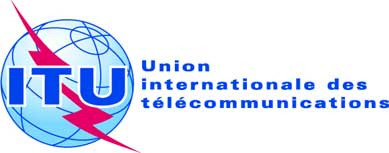 Point de l'ordre du jour: PL 2.8Révision 1 du
Document C19/37-FPoint de l'ordre du jour: PL 2.818 juin 2019Point de l'ordre du jour: PL 2.8Original: anglaisRapport du Secrétaire généralRapport du Secrétaire généralCALENDRIER DES CONFÉRENCES, ASSEMBLÉES ET RÉUNIONS FUTURES 
DE L'UNION POUR LA PÉRIODE 2019-2022CALENDRIER DES CONFÉRENCES, ASSEMBLÉES ET RÉUNIONS FUTURES 
DE L'UNION POUR LA PÉRIODE 2019-2022RésuméLe projet de calendrier ci-joint pour les années 2019 à 2022 est présenté pour information générale.Suite à donnerLe Conseil est invité à prendre note du présent rapport.20192019201920192019201920192019201920192019201920192019201920192019201920192019201920192019201920192019JANVIERJANVIERFÉVRIERFÉVRIERMARSMARSAVRILAVRILMAIMAIJUINJUINJUILLETJUILLETAOÛTAOÛTSEPTEMBREOCTOBREOCTOBREOCTOBRENOVEMBRENOVEMBREDÉCEMBREDÉCEMBREDÉCEMBREDÉCEMBRE	GTC		EG-D 482	28/01-1/02		28/02-1/03	GTC		EG-D 482	28/01-1/02		28/02-1/03	GTC		EG-D 482	28/01-1/02		28/02-1/03	GTC		EG-D 482	28/01-1/02		28/02-1/03	GTC		EG-D 482	28/01-1/02		28/02-1/03	GTC		EG-D 482	28/01-1/02		28/02-1/03WTISD
17WTISD
17EG-D 4826-7	C-19
	10-20EG-D 4826-7	C-19
	10-20	GTC*
	9-20 septembre	GTC*
	9-20 septembre	GTC*
	9-20 septembre	GTC*
	9-20 septembre	GTC*
	9-20 septembre	GTC*
	9-20 septembre	UIT-R***	UIT-R***	UIT-R***	UIT-R***	UIT-R***	UIT-R***	UIT-R***	UIT-R***	UIT-R***	UIT-R***	UIT-R***	UIT-R***	UIT-R***	UIT-R***UIT-R***UIT-R***UIT-R***UIT-R***UIT-R***UIT-R***UIT-R***UIT-R***UIT-R***UIT-R***RPC19-2
18-28	RRB19.1
	18-22RPC19-2
18-28	RRB19.1
	18-22RPC19-2
18-28	RRB19.1
	18-22RPC19-2
18-28	RRB19.1
	18-22	GCR	15-17	GCR	15-17	RRB19.2*
	5-12	RRB19.2*
	5-12	RRB19.2*
	5-12	RRB19.2*
	5-12	RRB19.2*
	5-12	RRB19.2*
	5-12RRB19.3*
7-11	AR-19
	21-25	CMR-19
	28/10-22/11		RPC23-1
		25-26/11RRB19.3*
7-11	AR-19
	21-25	CMR-19
	28/10-22/11		RPC23-1
		25-26/11RRB19.3*
7-11	AR-19
	21-25	CMR-19
	28/10-22/11		RPC23-1
		25-26/11RRB19.3*
7-11	AR-19
	21-25	CMR-19
	28/10-22/11		RPC23-1
		25-26/11RRB19.3*
7-11	AR-19
	21-25	CMR-19
	28/10-22/11		RPC23-1
		25-26/11UIT-T***UIT-T***UIT-T***UIT-T***UIT-T***UIT-T***UIT-T***UIT-T***UIT-T***UIT-T***UIT-T***UIT-T***UIT-T***UIT-T***UIT-T***UIT-T***UIT-T***UIT-T***UIT-T***UIT-T***UIT-T***UIT-T***UIT-T***UIT-T***	Sommet IA 
	28-31	Sommet IA 
	28-31	GCNT	23-27Kaléidoscope UIT
4-6UIT-D
18-29	RDF-ARB
	19UIT-D
18-29	RDF-ARB
	19	GCDT
	3-5	GCDT
	3-5	RDF-EUR
	6	RDF-EUR
	6GSR
9-12	RDF-ASP*
	29-30GSR
9-12	RDF-ASP*
	29-30	UIT-D*
	23/09-18/10EGH-EGTI*16-20	RDF-AMS
	30		RDF-CEI
		2-3	UIT-D*
	23/09-18/10EGH-EGTI*16-20	RDF-AMS
	30		RDF-CEI
		2-3	UIT-D*
	23/09-18/10EGH-EGTI*16-20	RDF-AMS
	30		RDF-CEI
		2-3	UIT-D*
	23/09-18/10EGH-EGTI*16-20	RDF-AMS
	30		RDF-CEI
		2-3Forum du SMSI
8-12	Les jeunes 
	filles dans 
	le secteur 
	des TIC
	25Forum du SMSI
8-12	Les jeunes 
	filles dans 
	le secteur 
	des TIC
	25ITU Telecom World 20199-1220202020202020202020202020202020202020202020202020202020202020202020202020202020202020202020202020202020JANVIERFÉVRIERFÉVRIERMARSMARSAVRILAVRILMAIMAIJUINJUINJUILLETJUILLETAOÛTAOÛTSEPTEMBRESEPTEMBRESEPTEMBREOCTOBRENOVEMBRENOVEMBRENOVEMBRENOVEMBREDÉCEMBREDÉCEMBREDÉCEMBREGTC*
3-14 ou 10-21GTC*
3-14 ou 10-21WTISD
17WTISD
17GTC*4-5 et 8	C-20*
	9-19GTC*4-5 et 8	C-20*
	9-19	GTC*	7-18/-09 ou 21/09-4/10	GTC*	7-18/-09 ou 21/09-4/10	GTC*	7-18/-09 ou 21/09-4/10	GTC*	7-18/-09 ou 21/09-4/10UIT-R***UIT-R***UIT-R***UIT-R***UIT-R***UIT-R***UIT-R***UIT-R***UIT-R***UIT-R***UIT-R***UIT-R***UIT-R***UIT-R***UIT-R***UIT-R***UIT-R***UIT-R***UIT-R***UIT-R***UIT-R***UIT-R***UIT-R***UIT-R***UIT-R***UIT-R***		RRB20.1***		RRB20.1***		RRB20.1***		RRB20.1***RRB20.2***RRB20.2***RRB20.3***RRB20.3***RRB20.3***WRS-20*
1-4WRS-20*
1-4WRS-20*
1-4GCR***GCR***GCR***GCR***RRB20.2***RRB20.2***RRB20.3***RRB20.3***RRB20.3***WRS-20*
1-4WRS-20*
1-4WRS-20*
1-4UIT-T***UIT-T***UIT-T***UIT-T***UIT-T***UIT-T***UIT-T***UIT-T***UIT-T***UIT-T***UIT-T***UIT-T***UIT-T***UIT-T***UIT-T***UIT-T***UIT-T***UIT-T***UIT-T***UIT-T***UIT-T***UIT-T***UIT-T***UIT-T***GCNT
10-14GCNT
10-14Sommet IA *
4-8Sommet IA *
4-8	GCNT
	6-10	GCNT
	6-10	GCNT
	6-10	GCNT
	6-10GSS***	AMNT-20***	Kaléidoscope UIT****GSS***	AMNT-20***	Kaléidoscope UIT****GSS***	AMNT-20***	Kaléidoscope UIT****GSS***	AMNT-20***	Kaléidoscope UIT****GSS***	AMNT-20***	Kaléidoscope UIT****GSS***	AMNT-20***	Kaléidoscope UIT****GSS***	AMNT-20***	Kaléidoscope UIT****GSS***	AMNT-20***	Kaléidoscope UIT****	WTIS****
	Janvier-mars	UIT-D*	17-28/02	GCDT*	24-27/03	WTIS****
	Janvier-mars	UIT-D*	17-28/02	GCDT*	24-27/03	WTIS****
	Janvier-mars	UIT-D*	17-28/02	GCDT*	24-27/03	WTIS****
	Janvier-mars	UIT-D*	17-28/02	GCDT*	24-27/03	WTIS****
	Janvier-mars	UIT-D*	17-28/02	GCDT*	24-27/03	GSR**
	6-10	GSR**
	6-10CBS****CBS****CBS****RPM****RPM****RPM****RPM****RPM****RPM****RPM****	WTIS****
	Janvier-mars	UIT-D*	17-28/02	GCDT*	24-27/03	WTIS****
	Janvier-mars	UIT-D*	17-28/02	GCDT*	24-27/03	WTIS****
	Janvier-mars	UIT-D*	17-28/02	GCDT*	24-27/03	WTIS****
	Janvier-mars	UIT-D*	17-28/02	GCDT*	24-27/03	WTIS****
	Janvier-mars	UIT-D*	17-28/02	GCDT*	24-27/03	GSR**
	6-10	GSR**
	6-10EGH-EGTI*14-18/09	UIT-D*
	21/09-16/10EGH-EGTI*14-18/09	UIT-D*
	21/09-16/10EGH-EGTI*14-18/09	UIT-D*
	21/09-16/10EGH-EGTI*14-18/09	UIT-D*
	21/09-16/10RPM****RPM****RPM****RPM****RPM****RPM****RPM****	Forum du SMSI*
	30/03-3/04	Les jeunes 
	filles dans 
	le secteur 
	des TIC
	23	Forum du SMSI*
	30/03-3/04	Les jeunes 
	filles dans 
	le secteur 
	des TIC
	23	Forum du SMSI*
	30/03-3/04	Les jeunes 
	filles dans 
	le secteur 
	des TIC
	23	Forum du SMSI*
	30/03-3/04	Les jeunes 
	filles dans 
	le secteur 
	des TIC
	23	ITU Telecom World****	ITU Telecom World****	ITU Telecom World****	ITU Telecom World****	ITU Telecom World****	ITU Telecom World****	ITU Telecom World****	ITU Telecom World****	ITU Telecom World****20212021202120212021202120212021202120212021202120212021202120212021JANVIERFÉVRIERMARSAVRILMAIJUINJUILLETAOÛTSEPTEMBREOCTOBREOCTOBRENOVEMBRENOVEMBRENOVEMBRENOVEMBREDÉCEMBREDÉCEMBRE	GTC*	25/01-5/02 ou 1-12/02	GTC*	25/01-5/02 ou 1-12/02WTISD
17GTC*3-4 et 7	C-21*	8-18GTC*GTC*GTC*UIT-R***UIT-R***UIT-R***UIT-R***UIT-R***UIT-R***UIT-R***UIT-R***UIT-R***UIT-R***UIT-R***UIT-R***UIT-R***UIT-R***UIT-R***UIT-R***UIT-R***RRB21.1***	GCR***RRB21.1***	GCR***RRB21.2***RRB21.3***RRB21.3***UIT-T***UIT-T***UIT-T***UIT-T***UIT-T***UIT-T***UIT-T***UIT-T***UIT-T***UIT-T***UIT-T***UIT-T***UIT-T***UIT-T***UIT-T***UIT-T***	GCNT***	GCNT***Sommet IA***	Kaléidoscope UIT****	Kaléidoscope UIT****	Kaléidoscope UIT****	Kaléidoscope UIT****	Kaléidoscope UIT****	Kaléidoscope UIT****	Kaléidoscope UIT****	Kaléidoscope UIT****	RPM****	GET-21****
	Janvier-mars	UIT-D*	15-26/03	RPM****	GET-21****
	Janvier-mars	UIT-D*	15-26/03	RPM****	GET-21****
	Janvier-mars	UIT-D*	15-26/03	RPM****	GET-21****
	Janvier-mars	UIT-D*	15-26/03CM-RPM*
24GCDT*
25-28GSR**1-15EGH-EGTI*13-17CMDT**
8-19CMDT**
8-19WTIS**
1-15/12Les jeunes filles dans le secteur des TIC22Forum du SMSI + FMPT-21**16-23World Telecom****World Telecom****World Telecom****World Telecom****World Telecom****World Telecom****World Telecom****World Telecom****20222022202220222022202220222022202220222022202220222022202220222022JANVIERFÉVRIERMARSAVRILMAIJUINJUILLETAOÛTSEPTEMBRESEPTEMBREOCTOBREOCTOBRENOVEMBRENOVEMBRENOVEMBRENOVEMBREDÉCEMBREGTC***GTC***C-22*10-20	WTISD
	17	C-22**(séance finale)
	PP-12**	Septembre-octobre	C-22**(séance finale)
	PP-12**	Septembre-octobre	C-22**(séance finale)
	PP-12**	Septembre-octobre	C-22**(séance finale)
	PP-12**	Septembre-octobreUIT-R****UIT-R****UIT-R****UIT-R****UIT-R****UIT-R****UIT-R****UIT-R****UIT-R****UIT-R****UIT-R****UIT-R****UIT-R****UIT-R****UIT-R****UIT-R****UIT-R****RRB22.1****GCR****RRB22.1****GCR****RRB22.2****RRB22.3****RRB22.3****RRB22.3****RRB22.3****WRS-22****UIT-T****UIT-T****UIT-T****UIT-T****UIT-T****UIT-T****UIT-T****UIT-T****UIT-T****UIT-T****UIT-T****UIT-T****UIT-T****UIT-T****UIT-T****UIT-T****GCNT****GCNT****Sommet IA****Kaléidoscope UIT****Kaléidoscope UIT****Kaléidoscope UIT****Kaléidoscope UIT****Kaléidoscope UIT****GCDT**
28-31	UIT-D**
	23/05-3/06	UIT-D**
	23/05-3/06GSR**4-15CBS*****
Septembre	EGH-EGTI**
	1-30/09	UIT-D**
	26/09-21/10CBS*****
Septembre	EGH-EGTI**
	1-30/09	UIT-D**
	26/09-21/10CBS*****
Septembre	EGH-EGTI**
	1-30/09	UIT-D**
	26/09-21/10CBS*****
Septembre	EGH-EGTI**
	1-30/09	UIT-D**
	26/09-21/10WTIS**
1-16Forum du SMSI**
21-25Les jeunes filles dans le secteur des TIC**
22World Telecom****World Telecom****World Telecom****World Telecom****World Telecom****World Telecom****World Telecom****World Telecom****